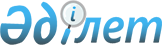 О внесении изменений и дополнений в решение Созакского районного маслихата от 19 марта 2015 года № 241 "Об утверждении Правил оказания социальной помощи, установления размеров и определения перечня отдельных категорий нуждающихся граждан"
					
			Утративший силу
			
			
		
					Решение Созакского районного маслихата Южно-Казахстанской области от 22 сентября 2015 года № 293. Зарегистрировано Департаментом юстиции Южно-Казахстанской области 19 октября 2015 года № 3365. Утратило силу решением Созакского районного маслихата Южно-Казахстанской области от 23 июня 2016 года № 25      Сноска. Утратило силу решением Созакского районного маслихата Южно-Казахстанской области от 23.06.2016 № 25.

      В соответствии с  подпунктом 4) пункта 1 статьи 56 Бюджетного кодекса Республики Казахстан от 4 декабря 2008 года,  пунктом 2-3 статьи 6 Закона Республики Казахстан от 23 января 2001 года "О местном государственном управлении и самоуправлении в Республике Казахстан" и  постановлением Правительства Республики Казахстан от 21 мая 2013 года № 504 "Об утверждении Типовых правил оказания социальной помощи, установления размеров и определения перечня отдельных категорий нуждающихся граждан", Созакский районный маслихат РЕШИЛ:

      1. Внести в  решение Созакского районного маслихата от 19 марта 2015 года № 241 "Об утверждении Правил оказания социальной помощи, установления размеров и определения перечня отдельных категорий нуждающихся граждан" (зарегистрировано в Реестре государственной регистрации нормативных правовых актов за № 3114, опубликовано 22 апреля 2015 года в газете "Созақ үні") следующие изменения и дополнения:

      в  Правилах оказания социальной помощи, установления размеров и определения перечня отдельных категорий нуждающихся граждан, утвержденных указанным решением:

      подпункт 6)  пункта 9 изложить в следующей редакции:

      "6) малообеспеченным семьям единовременно, в размере 15 месячных расчетных показателей;";

       пункт 9 дополнить подпунктами 10), 11), 12) следующего содержания:

      "10) престарелым лицам старше восьмидесяти лет, нуждающихся в уходе, для возмещения расходов, связанные с проездом, ежемесячно, в размере до 1 месячного расчетного показателя;

      "11) гражданам, попавшим в трудную жизненную ситуацию, единовременно, в размере до 300 месячных расчетных показателей;

      "12) одиноким пенсионерам и инвалидам в размере до 100 месячных расчетных показателей;".

      2. Настоящее решение вводится в действие по истечении десяти календарных дней после дня его первого официального опубликования.


					© 2012. РГП на ПХВ «Институт законодательства и правовой информации Республики Казахстан» Министерства юстиции Республики Казахстан
				
      Председатель очередной

      сессии районного маслихата

І.Омар

      Секретарь районного маслихата

Б.Байғараев
